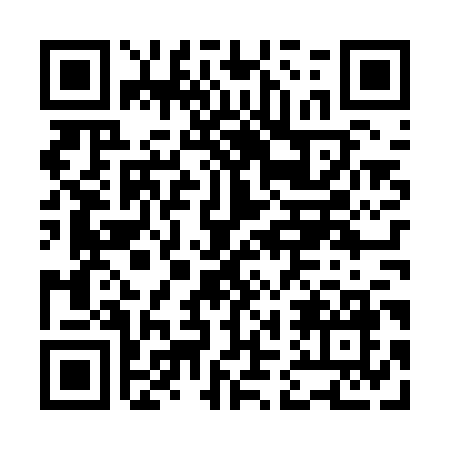 Prayer times for Bahurbhag, BangladeshWed 1 May 2024 - Fri 31 May 2024High Latitude Method: NonePrayer Calculation Method: University of Islamic SciencesAsar Calculation Method: ShafiPrayer times provided by https://www.salahtimes.comDateDayFajrSunriseDhuhrAsrMaghribIsha1Wed3:575:1811:503:186:237:442Thu3:565:1711:503:176:237:453Fri3:555:1711:503:176:247:464Sat3:545:1611:503:176:247:465Sun3:535:1511:503:176:257:476Mon3:525:1511:503:166:257:487Tue3:515:1411:503:166:267:498Wed3:515:1311:503:166:267:499Thu3:505:1311:503:166:277:5010Fri3:495:1211:503:166:277:5111Sat3:485:1211:503:156:287:5112Sun3:485:1111:503:156:287:5213Mon3:475:1111:503:156:297:5314Tue3:465:1011:503:156:297:5415Wed3:455:1011:503:156:307:5416Thu3:455:0911:503:156:307:5517Fri3:445:0911:503:146:317:5618Sat3:435:0811:503:146:317:5619Sun3:435:0811:503:146:327:5720Mon3:425:0711:503:146:327:5821Tue3:425:0711:503:146:337:5822Wed3:415:0711:503:146:337:5923Thu3:415:0611:503:146:348:0024Fri3:405:0611:503:146:348:0025Sat3:405:0611:503:136:358:0126Sun3:395:0611:503:136:358:0227Mon3:395:0511:503:136:368:0228Tue3:385:0511:513:136:368:0329Wed3:385:0511:513:136:378:0430Thu3:385:0511:513:136:378:0431Fri3:375:0411:513:136:388:05